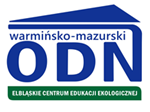 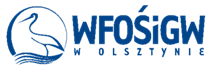 Regulamin wojewódzkiego konkursu plastycznego „Oazy bioróżnorodności na Warmii i Mzurach”§ 1. Organizator konkursuWarmińsko-Mazurski Ośrodek Doskonalenia Nauczycieli w Elblągu – Elbląskie Centrum Edukacji EkologicznejFundator nagród: Wojewódzki Fundusz Ochrony Środowiska i Gospodarki Wodnej w Olsztynie§ 2. Cele konkursuOdkrywanie bogactwa i tajemnic warmińsko-mazurskiej przyrody.Dostrzeganie znaczenia każdej „oazy” bioróżnorodności w najbliższym środowisku.Kształcenie umiejętności prezentacji zaobserwowanych miejsc cennych dla zachowania różnorodności biologicznej w artystycznej formie. Budzenie indywidualnej aktywności twórczej w kontakcie z przyrodą.Kształcenie umiejętności plastycznych. § 3. Warunki uczestnictwa w konkursieAdresatem konkursu są uczniowie szkoły podstawowej z województwa warmińsko-mazurskiego.Konkurs ma charakter indywidualny i polega na wykonaniu jednej kolorowej ilustracji z wkomponowanym zdjęciem na wystawę p.t. Warmia i Mazury oazą bioróżnorodności. Praca plastyczna powinna przedstawiać autentyczne miejsce, stanowiące oazę bioróżnorodności, zaobserwowane w  środowisku naturalnym lub kulturowym.Do pracy należy dołączyć metryczkę (załącznik) wydrukowaną na kartce A-4 zawierającą:Imię i nazwisko autora, klasę, nazwę i adres szkoły, adres e-mail autora pracy i szkoły, tel. kontaktowyoryginalny tytuł dziełanazwę, określenie przedstawionej „oazy bioróżnorodności”  oraz lokalizację geograficzną tego miejscawykaz organizmów występujących w tym miejscu (tych, które dostrzegamy, na które zwróciliśmy uwagę)Uzasadnienie , dlaczego uznałem to miejsce za „oazę bioróżnorodności”Metryczka znajduje się w załączniku.Ocenie podlegają wyłącznie prace indywidualnych twórców (jeden autor).§ 4. Wymagania techniczneObowiązujący format pracy: kartka  A-3 z bloku technicznego lub z innego usztywnionego papieru.Praca powinna być wykonana w kolorze, dowolną płaską łączoną techniką plastyczną.Do pracy musi być wkomponowane zdjęcie lub fragment ilustracji przedstawiający wybrany element np. rośliny, zwierzęcia, krajobrazu, zaczerpnięte z zasobów własnych lub z Internetu, z zachowaniem praw autorskich.Użyta w pracy fotografia lub ilustracja może być umieszczona w dowolnym miejscu pracy. Wklejone zdjęcie lub ilustracja nie może przekraczać 1/5 całości kompozycji.Nie wolno pracy oprawiać w ramy ani nanosić na nią żadnych napisów.§ 5. Termin składania pracPrace należy dostarczyć w opakowaniu zapewniającym bezpieczeństwo przesyłki do dnia                  6 maja  2021 r. na adres:Warmińsko-Mazurski Ośrodek Doskonalenia Nauczycieli w Elblągu – Elbląskie Centrum Edukacji Ekologicznejul. Wojska Polskiego 182-300 ElblągZ dopiskiem: Oaza bioróżnorodności - konkurs§ 6. Ocena prac i publikacja wynikówOceny prac dokona komisja wyłoniona przez organizatorów. Prace będą oceniane w kategoriach: SP klasy I-IVSP klasy V-VIIIKomisja konkursowa oceni prace pod względem formalnym (zgodność                                                      z regulaminem), artystycznym, merytorycznym i estetycznym. Decyzja komisji jest ostateczna i nie przysługuje od niej odwołanie.Wyniki konkursu zostaną opublikowane na stronie internetowej www.wmodn.elblag.plPodsumowanie konkursu odbędzie się podczas Forum Ekologicznego,  najprawdopodobniej w formule online . Osoby nagrodzone i wyróżnione wraz z opiekunami zostaną zaproszone na Forum                  oraz otrzymają dyplomy i skromne nagrody rzeczowe ufundowane ze środków WFOŚiGW w Olsztynie. Sposób odbioru nagród zostanie ustalony zależnie od sytuacji epidemicznej.§ 7. Inne postanowieniaOsoby nadsyłające prace konkursowe wyrażają zgodę na piśmie na przetwarzanie przez organizatora konkursu swoich danych osobowych w celach związanych z niniejszym konkursem (załącznik do Regulaminu). W imieniu nieletnich zgodę wyrażają ich prawni opiekunowie.Udział w konkursie i zaakceptowanie jego regulaminu jest jednoznaczne z wyrażeniem zgody na nieodpłatne pozostawienie wszystkich prac konkursowych w zbiorach Organizatora oraz prawem do ich publikowania i reprodukowania. Informacji na temat konkursu udziela:Janina Meller - konsultant ds. biologii, organizator konkursu